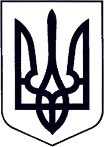 У К Р А Ї Н АЗАКАРПАТСЬКА ОБЛАСТЬМУКАЧІВСЬКА МІСЬКА РАДАВИКОНАВЧИЙ КОМІТЕТР І Ш Е Н Н Я_________                                          Мукачево                                            № _____Про втрату та надання дітям статусу	Розглянувши подання служби у справах дітей Мукачівської міської ради № 134/0/61-20 від 05.03.2020 року, на підставі рішення Мукачівського міськрайонного суду по справі № 303/7678/19 про усиновлення дитини відповідно до п.22, пп.пп.2,7  п.24, пп.9 п.27, п.30 «Порядку провадження органами опіки та піклування діяльності, пов’язаної із захистом прав дитини», затвердженого Постановою Кабінету Міністрів України № 866 від 24.09.2008р. «Питання діяльності органів опіки та піклування, пов’язаної із захистом прав дитини», керуючись ст. 40, ч.1 ст.52, ч.6 ст. 59 Закону України «Про місцеве самоврядування в Україні», виконавчий комітет Мукачівської міської ради вирішив: Скасувати ***, статус дитини, позбавленої батьківського піклування.Визнати такими, що втратили чинність пункт 4 рішення виконавчого комітету Мукачівської міської ради № 114 від 23.04.2019 року «Про реєстрацію народження та влаштування дітей» в частині надання ***, статусу дитини, позбавленої батьківського піклування, та п.п.1-8 рішення виконавчого комітету Мукачівської міської ради № 248 від 10.09.2019 року «Про встановлення опіки над дітьми».***, надати статус дитини, позбавленої батьківського піклування, на підставі свідоцтва про народження серії І-ФМ № 044373 від 23.08.2006 року, виданого міським відділом реєстрації актів цивільного стану Мукачівського ***, серії І-ФМ № 279723, виданого 12.02.2020 року Мукачівським міським відділом державної реєстрації актів цивільного стану Південно-Західного міжрегіонального управління юстиції Міністерства юстиції (м. Івано-Франківськ), ухвали Мукачівського міськрайонного суду по справі № 303/656/20 про застосування до матері дитини, *** запобіжного заходу у вигляді тримання під вартою на строк до 10.04.2020 року включно.Службі у справах дітей Мукачівської міської ради вирішити питання влаштування *** до сімейних форм виховання.*** надати статус дитини, позбавленої батьківського піклування, на підставі свідоцтва про народження дитини серії І-ФМ № 456244, повторно виданого 29.08.2019 року Мукачівським міським відділом державної реєстрації актів цивільного стану Головного територіального управління юстиції у Закарпатській області, заочного рішення Мукачівського міськрайонного суду по справі № 303/5889/19 про позбавлення батьків дитини, *** батьківських прав.Службі у справах дітей Мукачівської міської ради вирішити питання влаштування *** до закладу для дітей-сиріт та дітей, позбавлених батьківського піклування, відповідно до путівки служби у справах дітей Закарпатської обласної державної адміністрації.Контроль за виконанням цього рішення покласти на начальника служби у справах дітей Мукачівської міської ради О. Степанову.Міський голова                                                                                      А. БАЛОГА